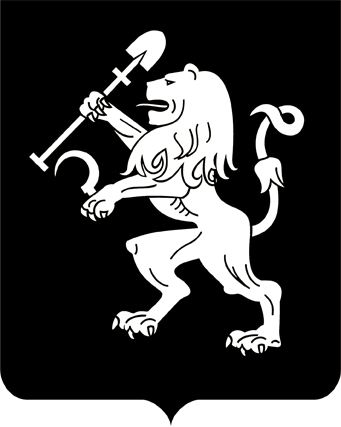 АДМИНИСТРАЦИЯ ГОРОДА КРАСНОЯРСКАРАСПОРЯЖЕНИЕОб Экспертно-общественном совете по контролю за проведениемкапитального ремонта многоквартирных домов на территориигорода КрасноярскаВ целях обеспечения эффективного и качественного выполнения капитального ремонта в многоквартирных домах на территории города Красноярска, руководствуясь ст. 41, 58, 59 Устава города Красноярска:1. Создать Экспертно-общественный совет по контролю за проведением капитального ремонта многоквартирных домов на территории города Красноярска.2. Утвердить Положение об Экспертно-общественном совете                   по контролю за проведением капитального ремонта многоквартирных домов на территории города Красноярска согласно приложению 1.3. Утвердить состав Экспертно-общественного совета по контролю за проведением капитального ремонта многоквартирных домов               на территории города Красноярска согласно приложению 2.4. Настоящее распоряжение опубликовать в газете «Городские  новости» и разместить на официальном сайте администрации города.Исполняющий обязанностиГлавы города                                                                          А.Л. ИгнатенкоПриложение 1к распоряжениюадминистрации городаот ____________ № _________ПОЛОЖЕНИЕоб Экспертно-общественном совете по контролю за проведением капитального ремонта многоквартирных домов на территории города Красноярска I. Общие положения1. Экспертно-общественный совет по контролю за проведением капитального ремонта многоквартирных домов на территории города Красноярска (далее – Экспертно-общественный совет) является постоянно действующим совещательным органом при администрации города.2. В своей деятельности Экспертно-общественный совет руко-водствуется Конституцией Российской Федерации, законодательными     и иными нормативными правовыми актами Российской Федерации, Красноярского края, правовыми актами города Красноярска и настоящим Положением.II. Цели и задачи Экспертно-общественного совета3. Целью деятельности Экспертно-общественного совета является обеспечение контроля за проведением капитального ремонта многоквартирных домов на территории города Красноярска.4. Задачами Экспертно-общественного совета являются:привлечение граждан к участию в формировании и реализации основных направлений развития и совершенствования деятельности, направленной на проведение капитального ремонта многоквартирных домов в городе Красноярске;рассмотрение гражданских инициатив, направленных на прове-дение капитального ремонта многоквартирных домов в городе Красноярске.III. Права Экспертно-общественного совета5. Для реализации целей и задач Экспертно-общественный совет имеет право:приглашать для участия в заседаниях Экспертно-общественного совета представителей органов местного самоуправления, специалистов, экспертов, других заинтересованных лиц;запрашивать у руководителей органов администрации города,             муниципальных предприятий и учреждений, иных организаций информацию и материалы, необходимые для выполнения возложенных                 на Экспертно-общественный совет задач.IV. Порядок работы Экспертно-общественного совета6. Руководство работой Экспертно-общественного совета осуществляет председатель, а во время его отсутствия – заместитель председателя Экспертно-общественного совета.7. Экспертно-общественный совет осуществляет свою деятельность в соответствии с планом работы, утвержденным председателем Экспертно-общественного совета. В плане работы указываются сроки проведения заседаний, мероприятия, организации и лица, ответственные за выполнение мероприятий.8. План работы формируется секретарем Экспертно-обществен-ного совета. Порядок рассмотрения вопросов на заседании Экспертно-общественного совета определяется председателем Экспертно-общест-венного совета и формируется в виде повестки заседания секретарем Экспертно-общественного совета. Повестка заседания утверждается председателем Экспертно-общественного совета.9. Заседания Экспертно-общественного совета проводятся не реже одного раза в месяц и считаются правомочными, если на них присутствует не менее половины от установленного числа его членов.10. Решения Экспертно-общественного совета принимаются простым большинством голосов присутствующих на заседании членов Экспертно-общественного совета путем открытого голосования и носят рекомендательный характер. Каждый член Экспертно-общественного совета обладает правом одного голоса. В случае равенства голосов           решающим является голос председателя Экспертно-общественного               совета.Решение Экспертно-общественного совета оформляется протоколом. Протоколы заседаний Экспертно-общественного совета подписываются председателем Экспертно-общественного совета.О времени заседания Экспертно-общественного совета и повестке дня члены Экспертно-общественного совета информируются департаментом городского хозяйства администрации города.Ведение протоколов заседаний Экспертно-общественного совета осуществляет его секретарь.11. Члены Экспертно-общественного совета, не согласные с решением Экспертно-общественного совета, могут оформить особое мнение, которое в обязательном порядке прикладывается к протоколу заседания Экспертно-общественного совета.12. Протокол заседания Экспертно-общественного совета направляется в органы администрации города в соответствии с их компетенцией для учета в работе.Приложение 2к распоряжениюадминистрации городаот ____________ № _________СОСТАВЭкспертно-общественного совета по контролю за проведением капитального ремонта многоквартирных домов на территориигорода Красноярска25.06.2015№ 216-рТитенков И.П.–первый заместитель Главы города – руководитель департамента городского хозяйства, председатель Экспертно-общественного совета;Баршай Е.А.–исполняющий обязанности заместителя руководителя департамента городского хозяйства администрации города, заместитель председателя Экспертно-общественного совета;Касицкий В.В.–заместитель начальника жилищного отдела департамента городского хозяйства администрации города, секретарь Экспертно-общественного совета;Баранов И.Г.–заместитель руководителя Регионального центра общественного контроля в ЖКХ (по согласованию);Белавин О.Ю.–главный специалист отдела жилищно-коммуналь-ного хозяйства администрации Центрального района в городе Красноярске;Библий Л.Д.–заместитель начальника отдела недвижимости                и жилищно-коммунального хозяйства админист-рации Ленинского района в городе Красноярске;Болобкова В.Д.–главный специалист отдела жилищно-коммуналь-ного хозяйства администрации Кировского рай-она в городе Красноярске;Долина Н.Ю.–главный специалист отдела жилищно-коммуналь-ного хозяйства администрации Свердловского района в городе Красноярске;Журавлев И.М.–инженер по надзору за строительством 1 категории строительства, планировки и застройки города МКУ г. Красноярска «УКС»;Князев О.В.–первый заместитель руководителя администрации Советского района в городе Красноярске;Колосов В.В.–председатель совета многоквартирного дома              по ул. Карла Маркса, 21 (по согласованию); Кудряшова Н.Е.–заместитель председателя Свердловской районной общественной организации ветеранов-пенси-онеров войны, труда, Вооруженных Сил и правоохранительных города Красноярска (по согласованию);Метляев Т.Г.–заместитель генерального директора регионального фонда капитального ремонта многоквартирных домов на территории Красноярского края             (по согласованию);Никитин В.С.–главный специалист отдела жилищно-комму-нального хозяйства администрации Октябрьского района в городе Красноярске;Петров Н.Н.–главный специалист отдела жилищно-комму-нального хозяйства по работе с населением и общественностью администрации Железнодорожного района в городе Красноярске;Пузанов А.А.–член штаба Красноярского регионального от-деления Общественного движения «Народный фронт», председатель Общественной палаты правозащитной организации Гражданской ассамблеи Красноярского края (по согласованию);Чеботарев С.В. –заместитель начальника проектно-сметного отдела МКУ «Управление дорог, инфраструктуры             и благоустройства».